ПЛАН ЗАСТРОЙКИпо компетенции «  Мехатроника  »Регионального чемпионата по профессиональному мастерству «Профессионалы»2024 г.План застройкиАктуальный план застройки для проведения чемпионата вычерчивается в соответствии с принятыми в компетенции условными обозначениями с применением компьютерных программ и  с учетом наименований инфраструктурного листа.Примерный план застройки площадки компетенции «Мехатроника» регионального чемпионата показан на рисунке 1. 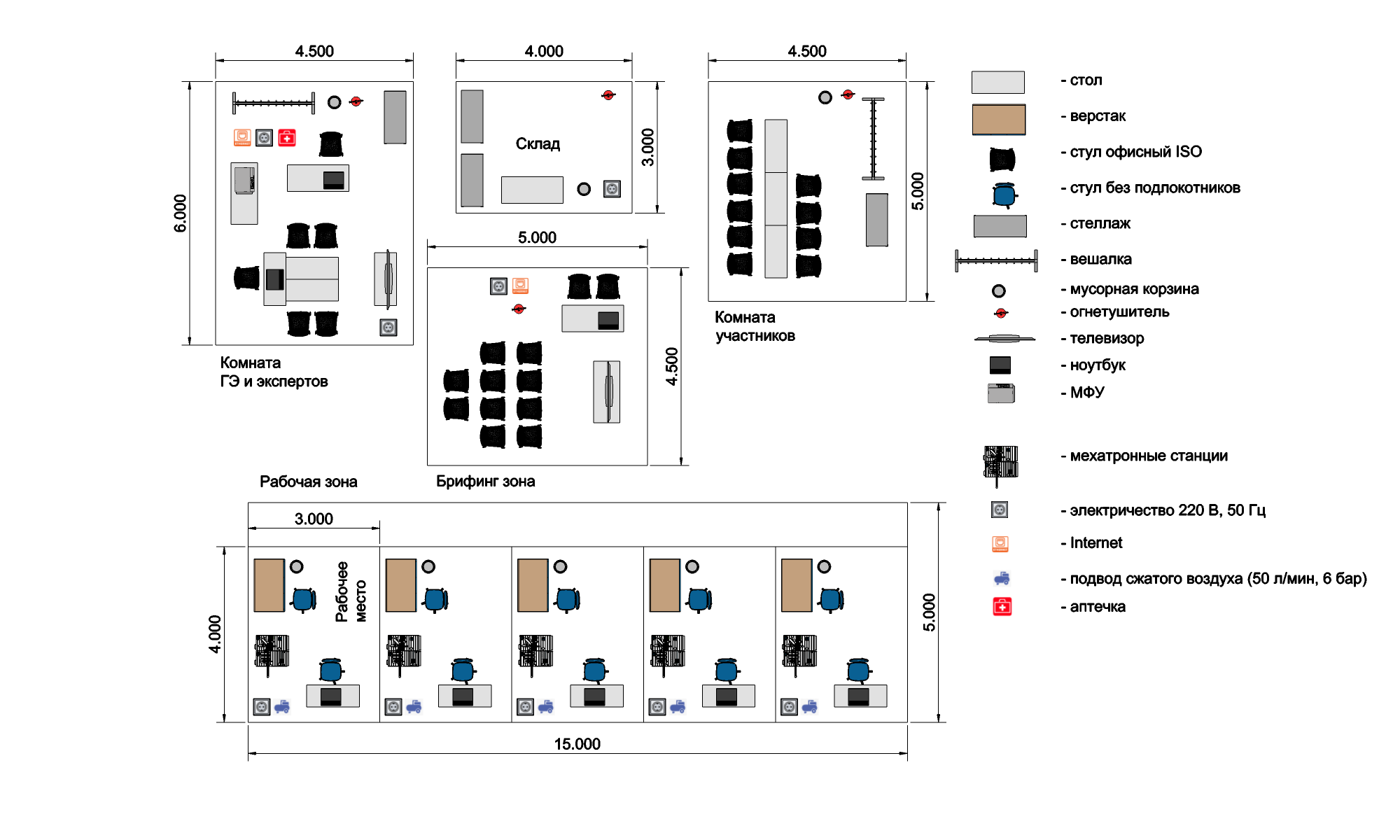 Рисунок 1 - Примерный план застройки площадки компетенции «Мехатроника»План застройки может иметь иную планировку, утвержденную главным экспертом площадки.Требования к площадям комнат, зон конкурсной площадки:рабочее место: не менее 12 кв.м.;рабочая зона на 5 рабочих мест: не менее 75 кв.м.;брифинг-зона: не менее 22,5 кв.м.;комната экспертов и ГЭ: не менее 27 кв.м.;комната участников: не менее 22,5 кв.м.;складское помещение (склад): не менее 12 кв.м.Комната участников, комната экспертов, главного эксперта, брифинг-зона  могут находиться в другом(их) помещении(ях) в шаговой доступности (например, соседних помещениях). Зона работы главного эксперта может размещаться  как в отдельном помещении, так и в комнате экспертов.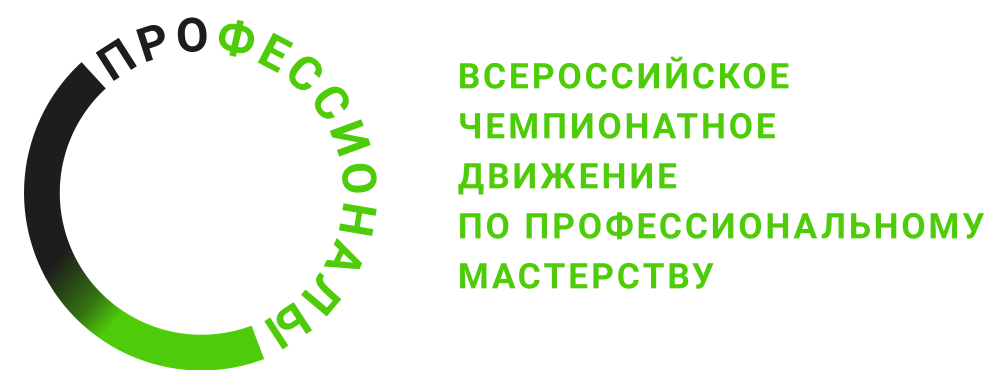 